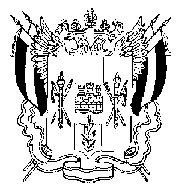 ПРАВИТЕЛЬСТВО РОСТОВСКОЙ ОБЛАСТИПОСТАНОВЛЕНИЕ от 15.02.2016  80г. Ростов-на-ДонуВ редакции постановлений Правительства Ростовской области  от10.01.2019 № 5, от 15.06.2021 № 457Об утверждении Регионального перечня наиболее востребованных на рынке труда, новых и перспективных профессий и специальностей, требующих среднего профессионального образованияВ соответствии с пунктом 1 комплекса мер, направленных на совершенствование системы среднего профессионального образования, на 2015 – 2020 годы, утвержденного распоряжением Правительства Российской Федерации от 03.03.2015 № 349-р, в целях актуализации реализуемых на территории Ростовской области образовательных программ согласно Списку 50 наиболее востребованных на рынке труда, новых и перспективных профессий, требующих среднего профессионального образования, утвержденному приказом Министерства труда и социальной защиты Российской Федерации от 02.11.2015 № 831, с учетом потребности регионального рынка труда в рабочих кадрах и  специалистах среднего звена Правительство Ростовской области постановляет:1. Утвердить Региональный перечень наиболее востребованных на рынке труда, новых и перспективных профессий и специальностей, требующих среднего профессионального образования, согласно приложению.2. Установить, что профессии и специальности, включенные в Региональный перечень наиболее востребованных на рынке труда, новых и перспективных профессий и специальностей, требующих среднего профессионального образования (далее также – Перечень «ТОП – Регион»), являются приоритетными при подготовке рабочих кадров и специалистов среднего звена в государственных профессиональных образовательных организациях Ростовской области.3. Контроль за выполнением постановления возложить на первого заместителя Губернатора Ростовской области Гуськова И.А.      Губернатор Ростовской области                                                                                В.Ю. ГолубевПостановление вносит министерство общего и профессионального образования Ростовской областиПриложениек постановлениюПравительстваРостовской областиот 15.02.2016 № 80РЕГИОНАЛЬНЫЙ ПЕРЕЧЕНЬнаиболее востребованных на рынке труда, новыхи перспективных профессий и специальностей, требующихсреднего профессионального образования (Перечень «ТОП – Регион») * Коды профессий, специальностей указаны в соответствии с приказом Министерства образования и науки Российской Федерации от 29.10.2013 № 1199 «Об утверждении перечней профессий и специальностей среднего профессионального образования». № п/пНаименование профессии, специальности Перечня «ТОП – Регион»Код профессии, специальности*Наименование профессии, специальностиНаименование квалификации квалифицированного рабочего 
и служащего, специалиста среднего звена123451.Ветеринарный фельдшер36.02.01ветеринарияветеринарный фельдшер, 
старший ветеринарный фельдшер2.Воспитатель детей дошкольного возраста44.02.01дошкольное образованиевоспитатель детей дошкольного возраста3.Графический дизайнер54.01.20графический дизайнерграфический дизайнер3.Графический дизайнер54.02.02декоративно-прикладное искусство 
и народные промыслы (по видам)художник-мастер, преподаватель, художник народных художественных промыслов3.Графический дизайнер09.02.07информационные системы 
и программированиеразработчик веб 
и мультимедийных предложений4.Мастер общестроительных работ08.01.07мастер общестроительных работарматурщик, бетонщик, каменщик, печник, стропальщик, электросварщик ручной сварки5.Мастер отделочных строительных 
и декоративных работ08.01.25мастер отделочных строительных 
и декоративных работмаляр строительный, монтажник каркасно-обшивных конструкций, облицовщик-плиточник, облицовщик-мозаичник, штукатур 6.Мастер столярно-плотничных работ08.01.24мастер столярно-плотничных, паркетных и стекольных работстоляр строительный, плотник, стекольщик, паркетчик7.Машинист (автогрейдера, автокрана, бульдозера, крана (крановщик), экскаватора)23.01.06машинист дорожных 
и строительных машинмашинист бульдозера, машинист скрепера, машинист автогрейдера, машинист экскаватора одноковшового,
машинист катка самоходного 
с гладкими вальцами,
машинист компрессора передвижного с двигателем внутреннего сгорания, машинист трубоукладчика,
тракторист7.Машинист (автогрейдера, автокрана, бульдозера, крана (крановщик), экскаватора)23.01.07машинист крана (крановщик)машинист крана автомобильного
машинист крана (крановщик)8.Медицинская сестра34.02.01сестринское деломедицинская сестра9.Мобильный робототехник15.02.10мехатроника и мобильная робототехника (по отраслям)специалист по мобильной робототехнике10.Монтажник по монтажу стальных и железобетонных конструкций08.01.07мастер общестроительных работмонтажник по монтажу стальных и железобетонных конструкций11.Монтажник радиоэлектронной аппаратуры и приборов11.01.01монтажник радиоэлектронной аппаратуры и приборовмонтажник радиоэлектронной аппаратуры и приборов12.Монтажник связи11.01.05монтажник связимонтажник связи – антенщик, монтажник связи – кабельщик, монтажник связи – линейщик, монтажник связи – спайщик13.Наладчик контрольно-измерительных приборов и автоматики15.01.19наладчик контрольно-измерительных приборов 
и автоматикиналадчик контрольно-измерительных приборов 
и автоматики13.Наладчик контрольно-измерительных приборов и автоматики15.01.31мастер контрольно-измерительных приборов и автоматикиналадчик контрольно-измерительных приборов 
и автоматики14.Наладчик технологического оборудования09.01.01наладчик аппаратного 
и программного обеспеченияналадчик технологического оборудования15.Овощевод35.01.09мастер растениеводстваовощевод, технолог, 
старший технолог15.Овощевод35.01.10овощевод защищенного грунтаовощевод, технолог, 
старший технолог15.Овощевод35.02.06технология производства 
и переработки сельскохозяйственной продукцииовощевод, технолог, 
старший технолог16.Оператор связи11.01.08оператор связиоператор связи17.Оператор станков 
с программным управлением15.01.25станочник (металлообработка)оператор станков с программным управлением17.Оператор станков 
с программным управлением15.01.32оператор станков с программным управлениемоператор станков с программным управлением18.Операционный логист38.02.03операционная деятельность 
в логистикеоперационный логист19.Официант43.01.01официант, барменофициант20.Парикмахер43.01.02парикмахерпарикмахер, парикмахер-модельер20.Парикмахер43.02.13технология парикмахерского искусствапарикмахер, парикмахер-модельер21.Педагог по физической культуре и спорту49.02.01физическая культурапедагог по физической культуре 
и спорту22.Пекарь19.01.04пекарьпекарь23.Повар-кондитер43.01.09повар, кондитерповар, кондитер24.Продавец38.01.02продавец, контролер-кассирпродавец непродовольственных товаров, продавец продовольственных товаров25.Проходчик21.01.13проходчикпроходчик26.Сварщик (газосварщик, электросварщик 
на автоматических 
и полуавтоматических машинах, электросварщик ручной сварки)15.01.05сварщик (ручной и частично механизированной сварки (наплавки)сварщик ручной дуговой сварки плавящимся покрытым электродом, сварщик частично механизированной сварки плавлением, сварщик ручной дуговой сварки неплавящимся электродом в защитном газе, газосварщик27.Слесарь15.01.30слесарьслесарь-инструментальщик, слесарь механосборочных работ, слесарь-ремонтник27.Слесарь15.01.35мастер слесарных работслесарь-инструментальщик, слесарь механосборочных работ, слесарь-ремонтник28.Слесарь по контрольно-измерительным приборам и автоматике15.01.19наладчик контрольно-измерительных приборов 
и автоматикислесарь по контрольно-измерительным приборам 
и автоматике28.Слесарь по контрольно-измерительным приборам и автоматике15.01.20слесарь по контрольно-измерительным приборам 
и автоматикеслесарь по контрольно-измерительным приборам 
и автоматике28.Слесарь по контрольно-измерительным приборам и автоматике15.01.31мастер контрольно-измерительных приборов и автоматикислесарь по контрольно-измерительным приборам 
и автоматике29.Слесарь по ремонту автомобилей23.01.17мастер по ремонту и обслуживанию автомобилейслесарь по ремонту автомобилей, водитель автомобиля30.Слесарь по эксплуатации и ремонту газового оборудования43.01.07слесарь по эксплуатации и ремонту газового оборудованияслесарь по эксплуатации 
и ремонту газового оборудования31.Слесарь-сантехник08.01.26мастер по ремонту и обслуживанию инженерных систем жилищно-коммунального хозяйстваслесарь-сантехник31.Слесарь-сантехник08.01.10мастер жилищно-коммунального хозяйстваслесарь-сантехник32.Слесарь-сборщик летательных аппаратов24.01.01слесарь-сборщик авиационной техникислесарь-сборщик летательных аппаратов33.Специалист 
по гостеприимству43.02.14гостиничное делоспециалист по гостеприимству34.Специалист по геодезии21.02.08прикладная геодезиятехник-геодезист, 
техник-землеустроитель, техник, старший техник34.Специалист по геодезии21.02.04землеустройствотехник-геодезист, 
техник-землеустроитель, техник, старший техник34.Специалист по геодезии08.02.01строительство и эксплуатация зданий и сооруженийтехник-геодезист, 
техник-землеустроитель, техник, старший техник35.Специалист 
по изготовлению швейных и меховых изделий29.02.01конструирование, моделирование 
и технология изделий из кожитехнолог-конструктор, швея, портной, закройщик35.Специалист 
по изготовлению швейных и меховых изделий29.02.04конструирование, моделирование 
и технология швейных изделийтехнолог-конструктор, швея, портной, закройщик35.Специалист 
по изготовлению швейных и меховых изделий29.01.07портнойтехнолог-конструктор, швея, портной, закройщик35.Специалист 
по изготовлению швейных и меховых изделий29.01.05закройщиктехнолог-конструктор, швея, портной, закройщик35.Специалист 
по изготовлению швейных и меховых изделий29.01.08оператор швейного оборудованиятехнолог-конструктор, швея, портной, закройщик36.Специалист 
по информационным системам 
и программированию09.02.07информационные системы 
и программированиеадминистратор баз данных, специалист по тестированию 
в области информационных технологий, программист, технический писатель, специалист по информационным системам, специалист по информационным ресурсам, разработчик веб 
и мультимедийных приложений, сетевой и системный администратор36.Специалист 
по информационным системам 
и программированию09.02.06сетевое и системное администрированиеадминистратор баз данных, специалист по тестированию 
в области информационных технологий, программист, технический писатель, специалист по информационным системам, специалист по информационным ресурсам, разработчик веб 
и мультимедийных приложений, сетевой и системный администратор37.Специалист 
по организации перевозок и управлению на транспорте23.02.01организация перевозок и управление на транспорте (по видам)техник38.Специалист 
по производству 
и обслуживанию авиатехники25.02.06производство и обслуживание авиационной техникиспециалист по производству 
и обслуживанию авиационной техники, техник38.Специалист 
по производству 
и обслуживанию авиатехники25.02.01техническая эксплуатация летательных аппаратов и двигателейспециалист по производству 
и обслуживанию авиационной техники, техник39.Специалист 
по социальной работе39.02.01социальная работаспециалист по социальной работе40.Специалист 
по телекоммуникациям11.02.09многоканальные телекоммуникационные системыспециалист по телекоммуникациям41.Специалист 
по техническому контролю качества продукции27.02.02техническое регулирование 
и управление качествомтехник41.Специалист 
по техническому контролю качества продукции27.02.07управление качеством продукции, процессов и услуг (по отраслям)техник42.Специалист 
по технологии машиностроения15.02.08технология машиностроенияспециалист по технологии машиностроения, техник-технолог42.Специалист 
по технологии машиностроения15.02.09аддитивные технологииспециалист по технологии машиностроения, техник-технолог43.Специалист 
по холодильно-вентиляционной технике15.02.06монтаж и техническая эксплуатация холодильно-компрессорных машин 
и установок (по отраслям)техник44.Специалист 
по эксплуатации и ремонту сельскохозяйственной техники и оборудования35.02.16эксплуатация и ремонт сельскохозяйственной техники 
и оборудованиятехник-механик, 
старший техник-механик45.Судокорпусник-ремонтник26.01.01судостроитель-судоремонтник металлических судовсудокорпусник-ремонтник46.Техник 
по автоматизированным системам управления технологическими процессами15.02.07автоматизация технологических процессов и производств 
(по отраслям)техник46.Техник 
по автоматизированным системам управления технологическими процессами15.02.14оснащение средствами автоматизации технологических процессов и производств 
(по отраслям)техник47.Техник по защите информации10.02.01организация и технология защиты информациитехник по защите информации 47.Техник по защите информации10.02.02информационная безопасность телекоммуникационных системтехник по защите информации 47.Техник по защите информации10.02.03информационная безопасность автоматизированных системтехник по защите информации 47.Техник по защите информации10.02.04обеспечение информационной безопасности телекоммуникационных системтехник по защите информации47.Техник по защите информации10.02.05обеспечение информационной безопасности автоматизированных системтехник по защите информации48.Техник 
по обслуживанию роботизированного производства15.02.11техническая эксплуатация 
и обслуживание роботизированного производствастарший техник49.Техник по техническому обслуживанию и ремонту автомобильного транспорта23.02.03техническое обслуживание и ремонт автомобильного транспортатехник, специалист49.Техник по техническому обслуживанию и ремонту автомобильного транспорта23.02.07техническое обслуживание и ремонт двигателей, систем и агрегатов автомобилейтехник, специалист50.Техник-судоводитель26.02.03судовождениетехник-судоводитель51.Техник-судомеханик26.02.05эксплуатация судовых энергетических установоктехник-судомеханик52.Товаровед-эксперт38.02.05товароведение и экспертиза качества потребительских товаровтоваровед-эксперт53.Токарь-универсал15.01.26токарь-универсалтокарь, токарь-карусельщик, токарь-расточник, 
токарь-револьверщик54.Тракторист-машинист сельскохозяйственного производства35.01.13тракторист-машинист сельскохозяйственного производстватракторист-машинист сельскохозяйственного производства55.Учитель начальных классов44.02.02преподавание в начальных классахучитель начальных классов56.Фельдшер31.02.01лечебное делофельдшер57.Фрезеровщик-универсал15.01.27фрезеровщик-универсалзуборезчик, фрезеровщик, шевинговальщик58.Электромонтер оборудования электросвязи 
и проводного вещания11.01.06электромонтер оборудования электросвязи и проводного вещанияэлектромонтер станционного оборудования радиофикации, электромонтер станционного оборудования телеграфной связи, электромонтер станционного оборудования телефонной связи59.Электромонтер 
по ремонту 
и обслуживанию электрооборудования 13.01.10электромонтер по ремонту 
и обслуживанию электрооборудования 
(по отраслям)электромонтер по ремонту 
и обслуживанию электрооборудования60.Электромонтер 
по эксплуатации распределительных сетей13.01.05электромонтер по техническому обслуживанию электростанций 
и сетейэлектромонтер по эксплуатации распределительных сетей61.Электрослесарь08.01.09слесарь строительно-монтажных работэлектрослесарь строительныйНачальник управления 
документационного обеспечения 
Правительства Ростовской области 

В.В. Лозин